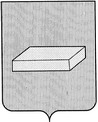 ГОРОДСКАЯ ДУМА ГОРОДСКОГО ОКРУГА ШУЯР Е Ш Е Н И Е		от 21 мая 2015 года					№ 101О внесении изменений в решение городской Думы городского округа Шуя№ 295 от 29 декабря 2014 года «Об утверждении схемы одномандатных избирательных округов по выборам депутатов городской Думы городского округа Шуя»В соответствии с Уставом городского округа Шуя, письмом Территориальной избирательной комиссии  города Шуя вх. № 347 от 14.05.2015г., городская  Дума Р Е Ш И Л А:Внести следующие изменения в решение городской Думы городского округа Шуя № 295 от 29 декабря 2014 года «Об утверждении схемы одномандатных избирательных округов по выборам депутатов городской Думы городского округа Шуя» (в редакции решения городской Думы городского округа Шуя от 23.04.2015г. № 71):- в описании границ округа № 4 слова «площадь Комсомольская (кроме дома № 14)» исключить, слова «площадь Комсомольская д. 14» заменить словами «площадь Комсомольская»;-  в описании границ округа № 6 слова «Южное шоссе (кроме домов № 6а, 6в)» исключить, слова «Южное шоссе, дома № 6а, 6в» заменить словами «Южное шоссе»;-  в описании границ округа № 10 слова «площадь Пушкинская (кроме домов №1,3, 5)» заменить на слова «площадь Пушкинская (кроме домов № 1, 3, 5, 7)»;- в описании границ округа № 2 в последнем абзаце "Переулки" слова "3-1 Мира" заменить словами "2 Мира";- в описании границ округа № 9 в абзаце пятом слова "Восточная 4-я дом №7" исключить, слова в скобках "(кроме дома №7)" исключить.2. Решение вступает в силу с момента его принятия.	3. Опубликовать настоящее решение в Вестнике городского округа Шуя и разместить на официальном сайте городского округа Шуя.ГЛАВА ГОРОДСКОГО ОКРУГА ШУЯ			     	       Т.Ю. АЛЕКСЕЕВА____________ 2015 г.